招生對象：須為年滿16歲以上之本市市民，以原住民族為優先。惟部分課程因應傳統文化之慣俗或教學目標之考量，有年齡、性別、招生數上之限制者，則不受此限。報名聯絡方式：詳見新北市原住民族部落大學網站-課程訊息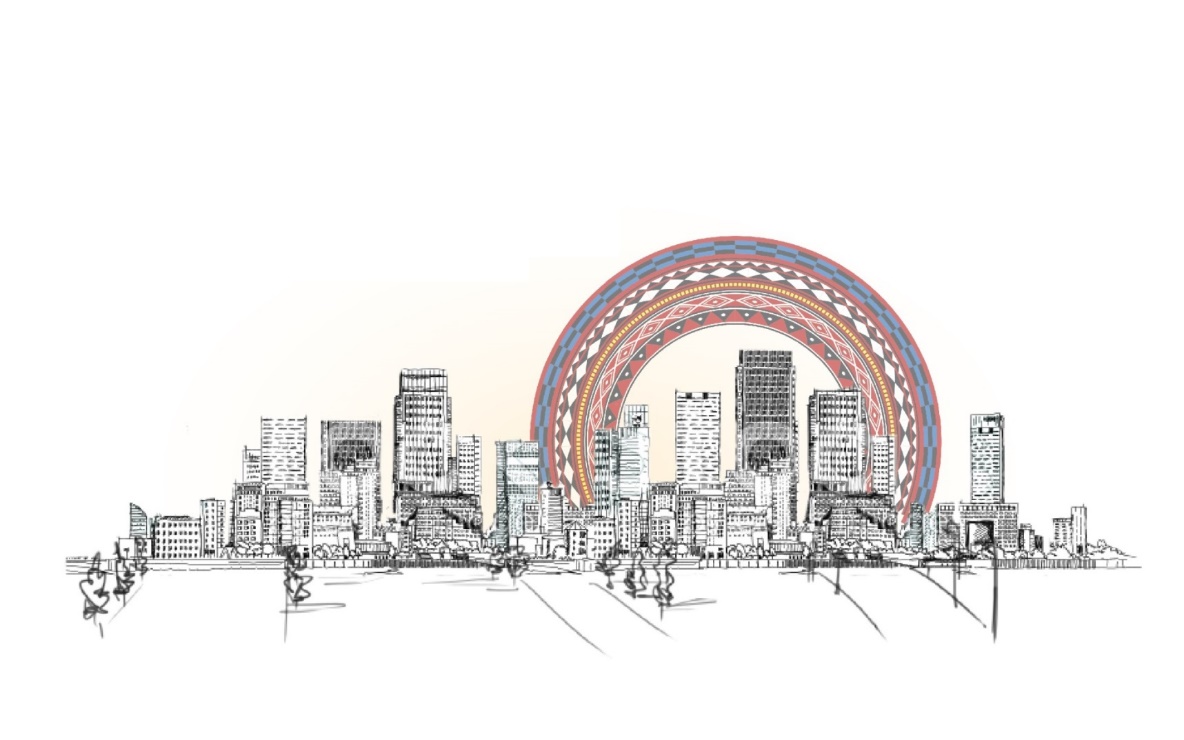 112年度新北市原住民族部落大學開課一覽表112年度新北市原住民族部落大學開課一覽表112年度新北市原住民族部落大學開課一覽表112年度新北市原住民族部落大學開課一覽表112年度新北市原住民族部落大學開課一覽表112年度新北市原住民族部落大學開課一覽表序號類別課程名稱開課行政區招生數申請單位/人1語言教育排灣語中高級認證班視訊課15李○和                2語言教育泰雅族語班新店區20王○雄3語言教育拼出阿美族語言及文化的新生命初級班蘆洲區20張○方  4語言教育拼出阿美族語言及文化的新生命進階班蘆洲區20張○方  5語言教育阿美族語聽說讀寫初階班瑞芳區20劉○香6語言教育阿美族語詞類及閱讀書寫三芝區20新北市三芝區原住民族發展協進會7語言教育魯凱語進階五股區20社團法人伯特利全人關懷協會8傳統技藝泰雅族藤編-背籃、竹編、漁筌烏來區15高○君9傳統技藝排灣族羊角勾新莊區20徐○峰10傳統技藝台東阿美族十字繡情人袋鶯歌區20嗨○˙○○兆11傳統技藝泰雅弓織-肩背帶、腰帶 初級至進階班烏來區20韻藝工作坊12傳統技藝阿美傳統服飾製作汐止區20拉碧茲文化藝術團13傳統技藝串珠編織架應用進階班中和區20社團法人新北市原住民族文化教育協會14傳統技藝原住民族傳統器樂木琴、口簧琴、獵笛傳習新店區20謝○水15傳統技藝台東阿美族服飾雲肩 (Alosaysay)新莊區20余○馨            16傳統技藝Cinemnemmay串珠工藝初階班新店區20社團法人新北市新店區溪州阿美族文化永續發展協會17傳統技藝泰雅屈尺群傳統服飾製作班烏來區20金拿善工作坊18傳統技藝多元服飾打版設計汐止區16新北市立樟樹      國際實中19傳統技藝多元原民服裝創意製作(進階班)汐止區16新北市立樟樹           國際實中20族群文化手作編織創意-進階班三芝區15 新北市三芝區原住民族發展協進會21族群文化愛尼優藝珠班(師資培育)樹林區20 新北市愛尼優文化工藝藝術團22族群文化阿美族古謠傳唱汐止區20 張○安          23族群文化美式生活八里區20 林○清         24族群文化泰雅傳統舞蹈班新店區20 陳○衛          25族群文化部落植物應用-進階加強新莊區20 新北市原住民        婦女服務協會26族群文化部落植物應用-初階汐止區20 新北市原住民      婦女服務協會27族群文化阿美族傳統歌謠傳唱暨祭祀歌謠傳唱瑞芳區20張○輝            28族群文化山林智慧原住民族生活文化體驗新莊區   三峽區20余○馨29族群文化耆老智慧之原生植物多元應用新莊區   三峽區20余○馨30族群文化阿美族歌謠傳唱班土城區20台北山舞藝術團31產業經濟斜槓經濟輕鬆學視訊課15李○和                 32產業經濟Dini創意彩繪班五股區20林○娜          33產業經濟部落植物運用-植萃手染進階班中和區20新北市中和區原住民族發展協進會34產業經濟健康芳療保健師丙級證照班新店區20林○珍             35產業經濟部落圖騰禪繞畫創作深坑區20崔○敏           36產業經濟原住民圖騰手工藝創作-蝶古巴特生活美學新莊區20余○馨             37產業經濟數位自媒體與產業學初級班板橋區15甘○○˙○○爾           38產業經濟再見苧麻班第四年-線製局活動烏來區20汪○琴             39產業經濟原民風創意巧編烏來區20汪○琴         40產業經濟原住民圖案設計學視訊課程/ 烏來20周○珍          41健康照護健康照護舒壓SPA養生促進課程三重區20吳○甄          42健康照護中高齡延緩老化健康促進烏來區20陳○衛           43健康照護原氣十足動健康師資培訓班新店區15陳○衛          44健康照護原住民族親子乒乓球初級班蘆洲區20張○方             45健康照護原住民銀髮體適能增進與綜合運動樹林區25林○祥46健康照護健康多元排舞萬里區20新北市萬里區原住民族發展協進會